                                                      Март 2023г.                                                 Открытое занятие ____________________________________________________________________                                    Подготовил  воспитатель второй квалификационной категорииМуниципального  бюджетного дошкольного образовательного  учреждения «Центра развития ребенка – детский сад №3 «Березка» города Новопавловска.Чабановой М.В. По теме:  «Литературная викторина по сказкам К.И. Чуковского « Чудо - дерево».Цель:- продолжать знакомить детей с творчеством К. И. Чуковского; -продолжать работу по формированию интереса к книге.Задачи: Обучающие: -закреплять содержание произведений К.И Чуковского, средствами литературной викторины; -формировать умение  отгадывать загадки;- формировать умение определять содержание литературных произведений по отрывкам из книг и иллюстрациям.Развивающие: -развивать внимание, память, речевую активность детей, логическое мышление.Развивать интерес к иллюстрированным изданиям знакомых произведений. Воспитательные: -воспитывать любовь и интерес к сказкам.Словарная работа: ввести в пассивный словарь детей -   самовар, галоши.Предварительная работа: чтение сказок К.И. Чуковского, дидактические игры, сюжетно-ролевые игры, настольные игры, прослушивание сказок.Материал и оборудование: иллюстрации картин сказок Чуковского, панно дерево, конверты с заданиями, музыкальное сопровождение, презентация, зонт, карточки героев сказок, детский журнал, пазлы по сказкам, раскраски.                                                     Ход викторины.Воспитатель: Ребята, я в детском журнале прочитала вот такое объявление.В гости дедушка КорнейПриглашает всех детейНо особенно он  радПригласить таких ребят.Кто умеет слушать сказки,Или любит их смотреть.Ребята, а кто же такой этот дедушка Корней? (ответы детей)Найдите его фотографию среди других писателей? С ранних лет стихи К. И Чуковского приносят всем нам радость. Не только вы, но и ваши родители, ваши дедушки и бабушки не представляют своего детства без "Айболита", "Федорина горя", "Телефона". Стихи Корнея Ивановича воспитывают и учат только доброму.
   Ну почему то, Поэт Валентин Берестов о Корнеи Чуковском написал такие стихи. Нам жалко дедушку Корнея.
В сравненье с нами он отстал,
Поскольку в детстве "Бармалея" ,И " Крокодила" не читал,
Не восхищался 'Телефоном"
И в "Тараканище" не вник. Как вырос  он таким учёным,
Не зная самых главных книг?Воспитатель: Ребята, а почему Чуковский не читал этих книг в детстве? (размышления  детей)Потому, что он их сам сочинил и написал. Корней Чуковский приглашает детей  в Литературную  страну, на волшебную поляну сказок, там  все желающие могут принять участие в его веселой викторине и показать свои знания.Воспитатель: Ребята, ну что,  какое примем решение, совершим путешествие или откажемся от приглашения? (ответы детей)    На чем мы  совершим  путешествие? (Ответы детей.)  Раз мы отправляемся в Литературную страну,   предлагаю совершить путешествие с помощью зонта Оле – Лукойе.(Звучит мелодия ) Воспитатель: Мы попали на  поляну,   где живут добрые сказки К. И. Чуковского. (Дети проходят к панно, на котором они видят «Чудо – дерево»,  на нём – конверты  с заданиями, вокруг дерева-  иллюстрации из сказок Чуковского, портрет писателя). Воспитатель:  Вы узнали это дерево? Из какой сказки К.И. Чуковского  оно?  «Чудо – дерево (Ответы детей.)Как у наших у воротЧудо-дерево растёт.Чудо, чудо, чудо, чудо,Расчудесное.Не листочки на нём,Не цветочки на нём,А чулки и башмачки,Словно яблочки.-Это отрывок из сказки. А вы что видите на нашем дереве? (Ответы детей.)- Правильно иллюстрации из сказок Чуковского и конвертики с заданиями для нашей викторины.Воспитатель снимает с «дерева» конверт с первым заданием.Воспитатель: 1 задание «Узнай сказку по отрывку»- Из какой сказки эти строки? Узнайте сказку и покажите картинку с этой сказкой на панно.(Воспитатель читает отрывок, дети называют сказку и указывают на соответствующую иллюстрацию на панно).А за ними блюдца – блюдца дзынь – ля – ля, дзынь – ля – ляИ танцуют и смеются дзынь – ля – ля, дзынь – ля – ля. («Федорино – горе»)Волки от испуга скушали друг друга.Бедный крокодил жабу проглотил,А слониха вся дрожа, так и села на ежа… («Тараканище»)Я хочу напиться чаю, к самовару подбегаю,А пузатый от меня убежал, как от огня. («Мойдодыр)Пошла муха на базар и купила самовар:«Приходите, тараканы, я вас чаем угощу» («Муха-Цокотуха»)А потом позвонил Крокодил,И со слезами просил:«Мой милый, хороший, пришли мне калоши,И мне, и жене, и Тотоше» («Телефон»)Замяукали котята: «Надоело нам мяукать,Мы хотим как поросята, хрюкать» («Путаница»)Солнце по небу гуляло,И за тучу забежало.Глянул заинька в окно,Стало заиньке темно. («Краденое солнце»)И прибежала зайчиха и закричала:«Ай! Ай! Мой зайчик попал под трамвай!Мой зайчик, мой мальчик попал под трамвай!» (Айболит»)Воспитатель: Молодцы! А сейчас я предлагает вам поиграть.Динамическая пауза «Я – не, я» Воспитатель  задаёт вопросы, участники отвечают на них с помощью движений: «я» - встать, руки вверх; «не я» - присесть.Вопросы:-Кто любит шоколад?-Кто любит мармелад?-Кто не моет уши?-Кто любит виноград?-Кто не моет руки?-Кто любит мороженое?-Кто любит ириски?-Кто любит помидоры?-Кто жарит мухоморы?-Кто любит кино?-Кто разбил окно?-Кто любит печенье- Кто любит варенье?-Кто все время балуется?Воспитатель:  2 задание «Путаница»Воспитатель обращает внимание детей на столы, на которых располагаются картинки с изображением сказок «Федорино горе»,  «Айболит» и «Мойдодыр».  Воспитатель:  Из каких сказок иллюстрации вы видите  перед собой? (ответы детей)Показывает корзину с предметами: градусник, баночка с лекарством и т. д., предметов посуды (сковорода, кастрюля, чашки, блюдца и т. д., картинки с изображением предметов личной гигиены).Воспитатель:  В корзине  находятся предметы из этих сказок, вам нужно,  разложить  предметы по их сказкам. (Дети выполняют занятие)Воспитатель: (снимает с «дерева» конверт, с третьим заданием «Собери пазлы» Молодцы ребята, в следующем третьем задании нам предлагают собрать картину.Воспитатель: (снимает с «дерева» конверт с четвёртым заданием _. В четвертом задании мы поиграем в игру «Ответь молча» Пройдите за столы, пред вами лежат «картинки – ответы». Я буду задавать вопрос, а вы,  молча находить и показывать мне ответ.-Что послужило причиной пожара в сказке «Путаница»? (Спички.)-Какая птичка спасла зверей в сказке «Тараканище»? (Воробей.)-Какой предмет проглотил Крокодил в сказке «Мойдодыр»? (Мочалку.)-Что купила на базаре Муха-Цокотуха? (Самовар.)-Что просили прислать мартышки в сказке «Телефон»? (Книжки.)-Любимое лакомство крокодилов в сказке «Телефон»? (Галоши.)Воспитатель снимает с «дерева» конверт с пятым заданием.5 задание «Отгадай загадку»Воспитатель:  Молодцы ребята! (воспитатель снимает с «дерева» конверт с пятым заданием «Отгадай загадку»). Корней Чуковский писал не только сказки, он еще любил сочинять загадки. Давайте их отгадаем.Паровоз без колес!Вот так чудо-паровоз!Не с ума ли он сошел,Прямо по морю пошел. (Пароход.)Два коня у меня, два коня.По воде они возят меня.А вода тверда, словно каменная!                                               (Коньки.)Белый дом, чудесный дом,И что-то застучало в нем.И он разбился, и оттудаЖивое выбежало чудо,-Такое теплое, такое пушистое и золотое. (Яйцо и цыпленок.)Ах, не трогайте меня,Обожгу я без огня. (Крапива.)Растет она вниз головою,Не летом растет, а зимою.Но солнце ее припечет-Заплачет она и умрет. (Сосулька.)Мудрец в нем видит мудреца,Глупец-глупца,Баран-барана,Овцу в нем видела овца,И обезьяну-обезьяна.НО вот подвели к нему Федю Баратова,И Федя неряху увидел лохматого. (Зеркало.)Хожу-брожу не по лесам,А по усам и волосам.И зубы у меня длинней,Чем у волков и медведей. (Расческа.)На малину налетели, поклевать ее хотели.Но увидели урода-и скорей из огорода!А урод сидит на палке,С бородою из мочалки. (Пугало.)Вот иголки и булавки вылезают из-под лавки.На меня они глядят, молока они хотят. (Еж.)Вдруг из черной темнотыВ небе выросли кусты.А на них-то голубые, пунцовые, золотыеРаспускаются цветы небывалой красоты.И все улицы под ними тоже стали голубыми,Пунцовыми, золотыми, разноцветными. (Салют.)Воспитатель:  Вы замечательно справились с загадками! (воспитатель снимает   с «дерева» большой  конверт). Ребята, здесь нет задания, за то,  есть подарки для ребят. Листы раскраски  «Раскрась героя сказки»Рефлексия : Молодцы, ребята, вы хорошо знаете сказки. Вот мы и побывали с вами в сказочной стране. Теперь пришло время возвращаться в наш детский сад.В мире много сказокГрустных и смешных.И прожить на светеНам нельзя без них.Пусть герои сказокДарят нам теплоПусть Добро навекиПобеждает зло.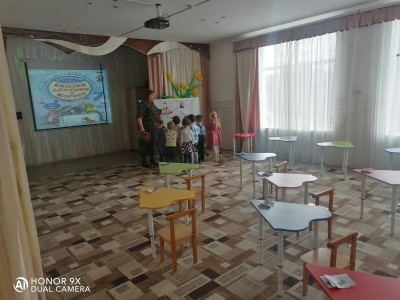 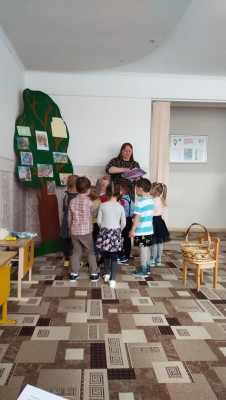 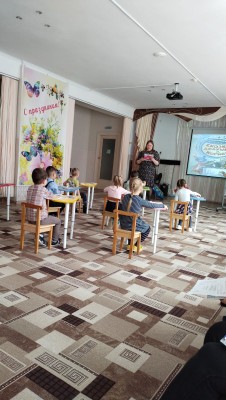 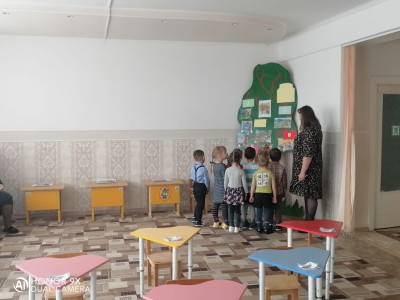 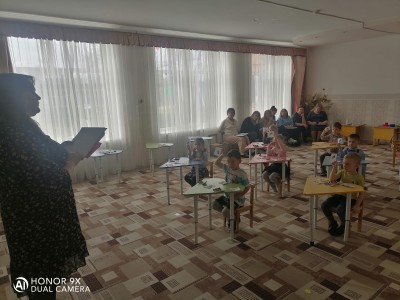 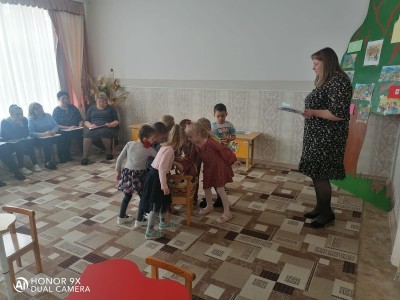 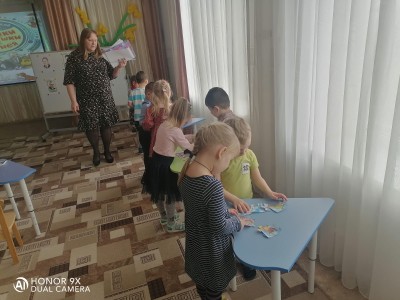 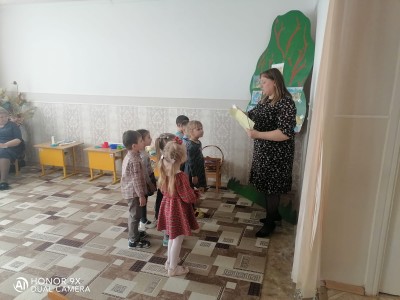 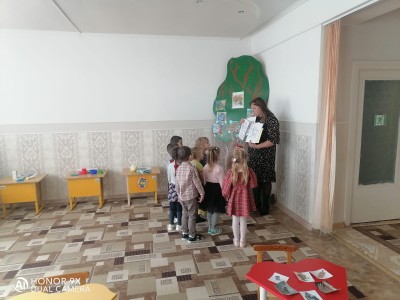 